Постановляю:1. Внести  в постановление главы  района от 07 июня 2016года №404-п  «Об административном  регламенте по предоставлению муниципальной услуги «Оказание информационных услуг на основе архивных документов  архивным отделом администрации Тюльганского района» следующие изменения:1.1 Пункт 5  постановления от 07 июня 2016года №404-п  изложить в новой редакции: «Постановление вступает в силу после официального обнародования».2. Пункт 2.5 «Нормативно-правовые акты, регулирующие предоставление муниципальной услуги»  Раздела II «Стандарт предоставления муниципальной услуги»  Приложения №1 к  постановлению от 07 июня 2016года  №404-п  изложить в новой редакции: «Предоставление муниципальной услуги «Оказание информационных услуг на основе архивных документов  архивным отделом администрации Тюльганского района», осуществляется в соответствии со следующими нормативными правовыми актами:Конституция Российской Федерации (принята всенародным голосованием 12.12.93) (с учетом поправок, внесенных Законами Российской Федерации о поправках к Конституции Российской Федерации от 30.12.2008 № 6-ФКЗ, от 30.12.2008 № 7-ФКЗ) («Собрание законодательства РФ», 2009, № 4, ст. 445; 2009, № 1, ст.1; 2009, № 1, ст. 2);Федеральный закон от 22.10.2004 №  125-ФЗ «Об архивном деле в Российской Федерации» (Собрание законодательства Российской Федерации, 2004, № 43, ст. 4169; 2006, № 50, ст. 5280; 2007, № 49, ст. 6079; 2008, № 20, ст. 2253; 2010, № 19, ст. 2291; № 31, ст. 4196); Федеральный закон от 02.05.2006 №  59-ФЗ «О порядке рассмотрения обращений граждан Российской Федерации» («Собрание законодательства РФ» 2006, № 19, ст. 2060; 2010, № 27, ст. 3410; № 31, ст. 4196);Приказ Министерства культуры и массовых коммуникаций Российской Федерации от 18.01.2007 № 19 «Об утверждении Правил организации хранения, комплектования, учета и использования документов Архивного фонда Российской Федерации и других архивных документов в государственных и муниципальных архивах, музеях и библиотеках, организациях Российской академии наук» (зарегистрирован в Министерстве юстиции Российской Федерации 06.03.2007, регистрационный № 9059) (Бюллетень нормативных актов федеральных органов исполнительной власти, № 20, 14.05.2007) (в редакции Приказа Минкультуры России от 16.02.2009 № 68 (зарегистрировано в Министерстве юстиции Российской Федерации 05.05.2009, регистрационный № 13893) («Российская газета», № 89, 20.05.2009); Закон Оренбургской области от 29.08.2005 № 2551/460-III-ОЗ  (ред. от 07.05.2013) «Об архивном деле в Оренбургской области»; Устав муниципального образования «Тюльганский район» Оренбургской области принят Решением Совета депутатов Тюльганского района Оренбургской области №498-III-СД от 16.04.2015г., зарегистрирован 28.05.2015г., с изменениями принятыми  Решением Совета депутатов Тюльганского район №16-IV-СД от 29.10.2015 (опубликованы в районной газете «Прогресс-Т» №22, 11.06.2015, №50, 24.12.2015);Положение об архивном отделе администрации муниципального образования «Тюльганский район» Оренбургской области, утвержденное 11.07.2006г.».2.1  Пункт 5.1 раздела V «Досудебный (внесудебный) порядок обжалования и действий (бездействия) органа, предоставляющего муниципальную услугу, а также специалистов» Приложения №1 к постановлению от 07 июня 2016года №404-п  изложить в новой редакции:«Юридические  и физические лица имеют право на обжалование решений, принятых в ходе предоставления муниципальной услуги, действий или бездействий специалистов архивного отдела, обратившись к  главе  муниципального образования Тюльганский район, заместителю  главы  администрации Тюльганского района - руководителю аппарата администрации Тюльганского района, курирующему деятельность архивного отдела». 3. Постановление вступает в силу со дня  обнародования на официальном сайте МО Тюльганский район в сети «Интернет» и распространяется на правоотношения, возникшие с 7 июня 2016года.Глава района                                                                                            И.В. БуцкихРазослано: райпрокурору, архивному отделу, МАУ «Тюльганский МФЦ», орготделу, комитету по финансово-экономическим вопросам.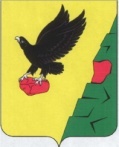 Муниципальное образованиеТюльганский районОренбургской областиАДМИНИСТРАЦИЯТЮЛЬГАНСКОГОРАЙОНАП О С Т А Н О В Л Е Н И ЕМуниципальное образованиеТюльганский районОренбургской областиАДМИНИСТРАЦИЯТЮЛЬГАНСКОГОРАЙОНАП О С Т А Н О В Л Е Н И ЕМуниципальное образованиеТюльганский районОренбургской областиАДМИНИСТРАЦИЯТЮЛЬГАНСКОГОРАЙОНАП О С Т А Н О В Л Е Н И Е15.09.2016   № 669-п15.09.2016   № 669-п15.09.2016   № 669-пО внесении изменений в постановление главы района от 07 июня 2016 года №404-п «Об административном  регламенте по предоставлению муниципальной услуги «Оказание информационных услуг на основе архивных документов  архивным отделом администрации Тюльганского района»